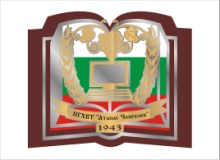 Професионална гимназия по хранително-вкусови технологии „Атанас Ченгелев”гр.Пещера, ул. „Свети Константин” 54, тел: 0350/6 21 35www.daskalo.com/pghvt ; e-mail: pghvt_peshtera@abv.bg                                                                                                                                            Заповед № 561 / 04.08.2021 г.  График за провеждане на изпити за определяне на годишна оценка, дневна форма / дуална система на обучение, месец септември на учебна 2020/2021 г.№Датаи часПредмет КласКабинет№ Оповестяване на резултатитеОповестяване на резултатите№Датаи часПредмет КласКабинет№ ДатаМясто03.09.2021г08 30 часаНемски език - ООП11а1604.09.2021Кабинета на заместник директора20.09.2021г14 30 часаАнглийски език - ООП8б1621.09.2021Кабинета на заместник директора21.09.2021г14 30 часаТехническо чертане - ОтПП8б1523.09.2021Кабинета на заместник директора23.09.2021г14 30 часаТехническо чертане - РПП8б1524.09.2021Кабинета на заместник директора